МИНИСТЕРСТВО НАУКИ И ВЫСШЕГО ОБРАЗОВАНИЯ РОССИЙСКОЙ ФЕДЕРАЦИИФЕДЕРАЛЬНОЕ ГОСУДАРСТВЕННОЕ БЮДЖЕТНОЕ ОБРАЗОВАТЕЛЬНОЕ УЧРЕЖДЕНИЕ ВЫСШЕГО ОБРАЗОВАНИЯ«ТОМСКИЙ ГОСУДАРСТВЕННЫЙ ПЕДАГОГИЧЕСКИЙ УНИВЕРСИТЕТ»ИНСТИТУТ ПСИХОЛОГИИ И ПЕДАГОГИКИФАКУЛЬТЕТ ПСИХОЛОГО-ПЕДАГОГИЧЕСКОГО И СПЕЦИАЛЬНОГО ОБРАЗОВАНИЯ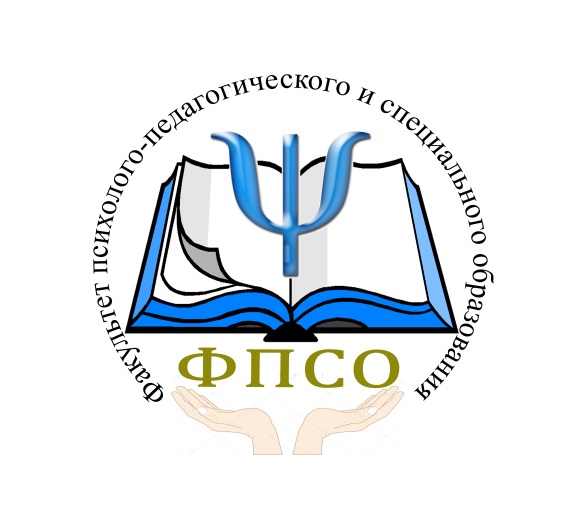 П Р О Г Р А М М А МЕЖДУНАРОДНОЙ  НАУЧНО-ПРАКТИЧЕСКОЙ КОНФЕРЕНЦИИ «ИННОВАЦИИ В ОБРАЗОВАНИИ: КОНЦЕПЦИИ, ПРОБЛЕМЫ, ПЕРСПЕКТИВЫ» (29-30 октября 2019 года, г. Томск)ТОМСК  201929 октября 2019 г.Пленарное заседаниеПредседатель: Н.К. Грицкевич, к.п.н., доцент, декан факультета психолого-педагогического и специального образованияСекретарь: Н.А. Буравлева, канд. психол. наук, доцент кафедры психолого-педагогического образования и дефектологии ТГПУ.Время проведения: 10.00-11.30Место проведения:  ТГПУ,  1 корпус , конференц-зал (пр.Комсомольский, 75)Приветственное слово: Грицкевич Наталья Константиновна, к.п.н., доцент, декан факультета психолого-педагогического и специального образования Докладчики: 1.Булатова Татьяна Алексеевна, кандидат медицинских наук, доцент кафедры психологии развития личности ТГПУ«Медийно-информационное образование как актуальный международный тренд в педагогике и психологии» 2. Рудницкий Владислав Александрович, доктор медицинских наук, профессор кафедры психологии развития личности, ведущий научный сотрудник отделения пограничных состояний НИИ Психического здоровья Томского НИМЦ РАН, врач психотерапевт высшей
категории "Особенности бытового насилия в семье и использование образовательных программ для его профилактики".3.Обносова Галина Петровна, кандидат педагогических наук, доцент кафедры психолого-педагогического образования и дефектологии ТГПУ«Инклюзивная педагогическая логистика как неотъемлемая составляющая профессиональных компетенций специалистов психолого-педагогического сопровождения»4. Камарова Назира Адиловна, кандидат филологических наук, доцент кафедры рекламы и связей с общественностью ТГПУ«Социальное проектирование в современном образовательном пространстве» Мастер–класс«Цифровые технологии в научных исследованиях»Модератор: Глухов Андрей Петрович, кандидат философских наук, доцент ТГПУ. Время проведения: 12.30 – 14.00.Место проведения: аудитория: 217, корпус № 1 ТГПУ, пр. Комсомольский, 75Работа секцийСекция «Инновационные парадигмы современной коррекционной педагогики»Председатель секции: Обносова Галина Петровна, к.п.н., доцент кафедры психолого-педагогического образования и дефектологии ТГПУ.Секретарь секции: Филимонова Елена Анатольевна, старший преподаватель кафедры психолого-педагогического образования и дефектологии ТГПУ.Время проведения: 13.00 – 16.00.Место проведения: аудитория 238, корпус № 1 ТГПУ, пр. Комсомольский, 75Докладчики:1. Обносова Галина Петровна, к.п.н., доцент кафедры психолого-педагогического образования и дефектологии ТГПУ.«Роль и значение волонтерской деятельности студентов-дефектологов в системной поддержке детей с особенностями развития».2. Бовкун Татьяна Николаевна, методист по коррекционному образованию Информационно-методического центра (МАУ ИМЦ) г. Томска.«Методическое сопровождение педагогов в вопросах инклюзивного образования на муниципальном уровне».3. Сергеева Анна Иосифовна, старший преподаватель кафедры психолого-педагогического образования и дефектологии ТГПУ.«Методы формирования инклюзивного сознания педагогов».4. Филимонова Елена Анатольевна, старший преподаватель кафедры психолого-педагогического образования и дефектологии ТГПУ.«Спектр направлений коррекционной работы с детьми с аутизмом в условиях взаимодействия специалистов образовательных организаций и родителей».5. Токарева Татьяна Алексеевна, старший преподаватель кафедры психолого-педагогического образования и дефектологии ТГПУ.«Средства педагогических измерений в современном коррекционном процессе».6. Гордеева Екатерина Алексеевна, ассистент кафедры психолого-педагогического образования и дефектологии ТГПУ.«Использование открытых образовательных ресурсов как актуальное направление развития практической подготовки будущих учителей-логопедов».7. Мельник Екатерина Александровна, учитель начальной школы МАОУ СОШ №12 г. Томска.«Здоровьесберегающие технологии в работе с детьми с ОВЗ».8. Байгулова Наталья Алексеевна, старший преподаватель кафедры психолого-педагогического образования и дефектологии ТГПУ.«Формирование вычислительных навыков старших дошкольников».9. Варламова Елена Максимовна, учитель начальной школы МАОУ Школа «Перспектива» г. Томска.«Специфика организации работы учителя с детьми начальной школы, имеющими нарушения счёта и счётных операций».10. Абрамова Людмила Николаевна, воспитатель МБДОУ детский сад №21 г. Томска.«Обогащение словарного запаса дошкольников с общим недоразвитием речи с использованием игровой технологии В.В. Воскобовича».11. Пономарёва Светлана Викторовна, воспитатель МБДОУ детский сад №89 г. Томска.«Формирование основ финансовой грамотности как факт успешной социализации дошкольников с ОВЗ».12. Кутепова Олеся Петровна, сотрудник речевого центра «Логоша» г. Томска.«Формирование связной речи у детей с ОНР с использованием приемов эйдетики».13. Щербакова Дарья Евгеньевна, студент факультета психолого-педагогического и специального образования ТГПУ. «Использование метода фотомасок в процессе подготовки речевого аппарата к правильному звукопроизношению».Секция  «Актуальные вопросы психологии образования: традиции и инновации»Время проведения: 12.30 – 16.00.Место проведения: 1 корпус, конференц-зал, ТГПУ, пр. Комсомольский, 75Председатель: Корытова Галина Степановна, д. пс. н., профессор, зав. кафедрой психологии развития личностиСекретарь: Алимова Елена Рашидовна, магистрант ТГПУ1. Корытова Галина Степановна, Томский государственный педагогический университет, факультет психолого-педагогического и специального образования, профессор, заведующая кафедрой психологии образования личности«Литературные способности: методы раннего выявления»2. Мельникова Юлия Анатольевна, Алтайский край, г. Барнаул ФГБОУ ВО АлтГПУ , доцент кафедры психологии, кандидат психологических наук«Организация работы центра одаренности на базе педагогического вуза»3. Жукова Елена Владимировна, МАДОУ прогимназия «Кристина» г.Томска, воспитатель«Психолого-педагогическое сопровождение детей младшего дошкольного возраста в условиях ДОУ в период адаптации»4. Седых Мария Александровна МАДОУ прогимназия «Кристина» г.Томска, воспитатель«Стратегия успешного включения в образовательный процесс детей с ОВЗ в разновозрастной комбинированной группе»5. Соболевская Вера Валерьевна, Томский государственный педагогический университет, факультет психолого-педагогического и специального образования, магистрант гр. 8701 МППП«Исследование роли подростковой социофобии в формировании коммуникативных навыков»6. Седельникова Светлана Витальевна, Лесосибирский педагогический институт – филиал Сибирского федерального университета, студентка«Организация проектной деятельности обучающихся в школе (на примере изучения эмпоронимов г. Лесосибирска)»7. Сафиянова Айгуль Фаридовна, Лесосибирский педагогический институт – филиал Сибирского федерального университета, студентка «Особенности организации педагогического взаимодействия в контексте ФГОС ООО»8. Перцева Светлана Александровна, Лесосибирский педагогический институт – филиал Сибирского федерального университета, студентка«Об учителе русского языка и литературы в контексте требований профессионального стандарта педагога»9. Григоричева Ирина Викторовна, Алтайский государственный педагогический университет, к.псх.н., доцент«Копинг-стратегии и эмоциональный интеллект студентов педагогического университета»10. Ускова Елена Михайловна, Томская область, г. Северск, МБОУ «СОШ № 83», педагог-психолог«Особенности адаптации обучающихся с ОВЗ в средней школе»11. Маринина Алина Евгеньевна, Лесосибирский педагогический институт – филиал Сибирского федерального университета, студентка «К вопросу о манипулятивном поведении в образовательной среде»12. Серебрякова Александра Владимировна,  МАДОУ 13, педагог-психолог«Организация взаимодействия педагога-психолога с воспитателями ДОУ в рамках проектной деятельности»13. Васичева Анастасия Николаевна, Лесосибирский педагогический институт – филиал Сибирского федерального университета; студентка«Взаимосвязь расстройств пищевого поведения с проблемами в школьном обучении»14. Тетерева Анна Александровна, Лесосибирский педагогический институт – филиал Сибирского федерального университета, студентка«Формирование исследовательской компетенции у обучающихся на основе использования регионального материала»15. Брагина Анастасия Олеговна, Лесосибирский педагогический институт – филиал Сибирского федерального университета, студентка«Изучение сибирского текста на уроках литературы в 7-8 классах»16. Смагина Вероника Юрьевна, Лесосибирский педагогический институт – филиал Сибирского федерального университета«Нравственное воспитание учащихся при изучении современной литературной сказки на уроках литературы в 5 классе»17. Паученко Антонина Павловна, Лесосибирский педагогический институт – филиал Сибирского федерального университета, студентка«К вопросу об использовании информационных технологий в процессе обучения геометрии в школе»Круглый стол «Теория и практика вузовского педагогического образования»Время проведения: 12.30 – 14.00.Место проведения: 1 корпус, ауд. 247 ТГПУ, пр. Комсомольский, 75Модератор секции: Ревякина Валентина Ивановна, доктор педагогических наук, профессор.Секретарь: Купершлаг Ирина Геннадьевна, старший преподаватель кафедры педагогики и психологии образованияПроблемные вопросы к обсуждению:содержание педагогического образования;организация образовательного процесса;организация мониторинга;организация взаимодействия субъектов образования в профессиональной подготовке;психолого-педагогическое сопровождение образовательного процесса.1.Ревякина Валентина Ивановна, доктор педагогических наук, профессор кафедры педагогики и психологии образования«Инновации в образовании: историческое обозрение».2.Винниченко Наталия Львовна, кандидат педагогических наук, доцент кафедры педагогики и психологии образования«Становление профессиональной культуры будущего педагога»3.Дудина Елена Николаевна, кандидат педагогических наук, доцент кафедры педагогики и психологии образования; Купершлаг Ирина Геннадиевна, старший преподаватель кафедры педагогики и психологии образования«Проблема формирования профессиональных компетенций у студентов педагогического вуза при изучении психологических дисциплин».4.Лингевич Ольга Владимировна, старший преподаватель кафедры педагогики и психологии образования«Модель организации внеурочной деятельности в условиях современной школы»5.Тихонова Екатерина Николаевна, ТГПУ, ФЭУ, гр. 7701Мусонаучный руководитель Винниченко Н.Л., кандидат педагогических наук, доцент кафедры педагогики и психологии образования«Диагностика сформированности профессиональной компетентности педагогов ДОО»6.Семибратов Семен Олегович, аспирант, научный руководитель Ревякина В.И., д.п.н., профессор кафедры педагогики и психологии образования«Музейная педагогика как ресурс дополнительного образования школьников».7.Коновалова Анастасия Вячеславовна, научный руководитель Ефремова-Шершукова Н. А., кандидат исторических наук, доцент кафедры педагогики и психологии образования«Основные проблемы дистанционного образования в РФ» 8.Степанов Дмитрий Юрьевич, ТГПУ, ФЭУ, гр.771; научный руководитель Ефремова-Шершукова Н. А., кандидат исторических наук, доцент кафедры педагогики и психологии образования«Современное положение профессионального высшего образования в пенитенциарной системе РФ»Фасилитационная сессия«Интеграция детей с ОВЗ в пространство общеобразовательной школы»Время проведения: 12.30 – 16.00Место проведения: МБОУ «Школа № 25» г. Прокопьевска Кемеровской области Модератор: Овчинникова Лилия Владимировна, зам. директора школы № 25 г. Прокопьевска Кемеровской областиСекретарь: Савельева Инна Геннадьевна, учитель начальных классов МБОУ «Школа № 25»Резенова Оксана Витальевна, директор МБОУ «Школа № 25» г. Прокопьевска (Кемеровская обл.), Овчинникова Лилия Владимировна, заместитель директора по УВР МБОУ «Школа № 25» г. Прокопьевска (Кемеровская обл.) «Система психолого-педагогического и социального сопровождения детей с ОВЗ в пространстве общеобразовательной школы»Барабанщиков Вячеслав Васильевич, учитель истории и обществознания, учитель ОБЖ МБОУ «Школа № 25» г. Прокопьевска (Кемеровская обл.) «Создание безопасной образовательной среды для учащихся с ОВЗ»Булатова Кристина Сергеевна, учитель английского языка МБОУ «Школа № 25» г. Прокопьевска (Кемеровская обл.) «Развитие познавательных процессов у учащихся с ОВЗ на уроках иностранного языка»Иванова Ольга Александровна, учитель математики МБОУ «Школа № 25» г. Прокопьевска (Кемеровская обл.)  «Развитие творческого мышления учащихся с ОВЗ с использованием открытых задач по математике»Красилова Лариса Валерьевна, учитель русского языка и литературы МБОУ «Школа № 25» г. Прокопьевска (Кемеровская обл.) «Развитие личности учащихся с ОВЗ средствами внеурочной деятельности»Курницкая Елена Викторовна, учитель начальных классов МБОУ «Школа № 25» г. Прокопьевска (Кемеровская обл.) «Развитие коммуникативных навыков детей с ОВЗ»Мерзлякова Оксана Викторовна, педагог-психолог МБОУ «Школа № 25» г. Прокопьевска (Кемеровская обл.) «Роль педагога-психолога образовательной организации в психолого-педагогическом сопровождении обучающихся с ОВЗ»Некрасова Любовь Васильевна, учитель английского языка МБОУ «Школа № 25» г. Прокопьевска (Кемеровская обл.)  «Повышение мотивации у учащихся с ОВЗ на уроках английского языка»Романова Инна Сергеевна, МБОУ «Школа № 25» г. Прокопьевска (Кемеровская обл.), Ложкина Наталья Николаевна, учитель технологии МБОУ «Школа № 25» г. Прокопьевска (Кемеровская обл.) «Коучинг-технологии как средство развития учебной активности у учащихся с ОВЗ»  Савельева Инна Геннадьевна, учитель начальных классов МБОУ «Школа № 25» г. Прокопьевска (Кемеровская обл.) «Формы работы с семьей учащегося с ОВЗ»Сницаренко Алла Алексеевна, библиотекарь МБОУ «Школа № 25» г. Прокопьевска (Кемеровская обл.)  «Роль школьной библиотеки в развитии детей с ОВЗ»Черных Марина Валерьевна, учитель математики МБОУ «Школа № 25» г. Прокопьевска (Кемеровская обл.) «Использование развивающего потенциала предметных олимпиад в работе с учащимися с ОВЗ»Юрченко Ольга Викторовна, социальный педагог МБОУ «Школа № 25» г. Прокопьевска (Кемеровская обл.) «Социализация детей с ОВЗ в условиях образовательного учреждения»30 октября 2019 г.Воркшоп «Метафорические ассоциативные карты как инструмент профориентационной работы»Модератор: Овчинникова Юлия Валерьевна, кандидат психологических наук, доцент кафедры психолого-педагогического образования и дефектологии ТГПУВремя проведения: 12.30 – 14.00.Место проведения: аудитория: 316, корпус № 1 ТГПУ, пр. Комсомольский, 75Мастер–класс  «Современные подходы к организации внеурочной деятельности в условиях современной образовательной среды»Модератор: Рождественская Алина Николаевна, аспирант ТГПУВремя проведения: 12.25 – 14.00.Место проведения: аудитория: 235, корпус № 1 ТГПУ, пр. Комсомольский, 75Форсайт-сессия«Психологические проблемы современных школьников и пути их преодоления»Время проведения: 10.00 – 13.00Место проведения: Томская область, с. Бакчар, МБОУ «Бакчарская средняя общеобразовательная школа»Модератор секции: Гузеева Елена Константиновна, педагог-психолог МБОУ «Бакчарская средняя общеобразовательная школа»Секретарь: Боркова Ольга Владимировна, учитель-логопед МБОУ «Бакчарская средняя общеобразовательная школа»
1.  Чепкасов Станислав Евгеньевич, учитель физической культуры МБОУ «Бакчарская средняя общеобразовательная школа»«Юнармейское движение как средство формирования социально активной личности подростка» 2. Боркова Ольга Владимировна, учитель-логопед МБОУ «Бакчарская средняя общеобразовательная школа»«Речевое взаимодействие педагога и ребенка с аутизмом в рамках учебного процесса» 

3.  Гузеев Александр Юрьевич, учитель физической культуры МБОУ «Бакчарская средняя общеобразовательная школа»«Активизация внутренних ресурсов младших школьников через участие в спортивных соревнованиях» -
4. Ревера Наталья Павловна, учитель музыки МБОУ «Бакчарская средняя общеобразовательная школа»«Роль хорового пения в укреплении психофизического здоровья пятиклассников»  
5. Гузеева Ольга Николаевна, студентка Томского педагогического колледжа
«Личностные и профессиональные качества педагога в работе с одаренными детьми»  
Коворкинг-центр«Персонифицированное дополнительное образование в Киселевском городском округе: проблемы внедрения и перспективы развития»Время проведения: 12.30 – 16.00Место проведения: г. Киселёвск Кемеровской области, МБУ ДО «Центр детского творчества» Модератор секции: Цепова Олеся Сергеевна, директор МБУ ДО «Центр детского творчества» Секретарь: Савельева Ольга Владимировна, методист МБУ ДО «Центр детского творчества» Цепова Олеся Сергеевна, директор МБУ ДО ЦДТ (г. Киселевск, Кемеровская область) "Опыт организации командной работы муниципального опорного центра: проблемы, пути решения"Савельева Ольга Владимировна, методист, педагог дополнительного образования МБУ ДО ЦДТ (г. Киселевск, Кемеровская область) «Возможности развития личностной и профессиональной идентичности педагога дополнительного образования в процессе внедрения ПФДО»Савельева Ольга Владимировна, методист, педагог дополнительного образования МБУ ДО ЦДТ (г. Киселевск, Кемеровская область) «Проектирование дополнительных образовательных программ в условиях ПФДО: методический аспект»Бондарева Ольга Евгеньевна, заместитель директора по УВР МБУ ДО ЦДТ (г. Киселевск, Кемеровская область) «Информационно-образовательная среда УДО как ресурс развития IT-компетенции педагога в условиях ПФДО»Чернова Ирина Андреевна, педагог-организатор, педагог дополнительного образования МБУ ДО ЦДТ (г. Киселевск, Кемеровская область) «Сертификат дополнительного образования: проблемы внедрения»Буравцова Татьяна Николаевна, педагог дополнительного образования МБУ ДО ЦДТ (г. Киселевск, Кемеровская область) «Особенности развития художественно-эстетической компетенции учащихся младшего школьного возраста в условиях УДО»Петрова Елена Владимировна, педагог дополнительного образования МБУ ДО ЦДТ (г. Киселевск, Кемеровская область) «Психологическая готовность педагогов и родителей к внедрению ПФДО: вопросы и ответы»Бобрышева Елена Васильевна, учитель, МБОУ «СОШ № 28» (г. Киселевск, Кемеровская область) «Особенности эффективного взаимодействия школы, семьи и УДО в условиях ПФДО»Коновалова Светлана Владимировна, учитель начальных классов, МБОУ «СОШ № 11» (г. Киселевск, Кемеровская область) «Возможности дополнительного образования по формированию читательской компетентности младших школьников во внеурочное время»10.Мотрич Ольга Юрьевна, учитель ИЗО, педагог дополнительного образования, МАОУ «СОШ № 85» (г. Кемерово) «Приёмы развития художественных способностей младших школьников средствами дополнительного образования в условиях школы»11.Альшевская Оксана Владимировна, воспитатель МДОУ детского сада 48 «Снежок» (г. Киселевск, Кемеровская область) «Сертификат ПФДО для дошкольника: возможности и ограничения»12. Марченко Людмила Владимировна, мастер производственного обучения ГПОУ «Киселевский политехнический техникум» (г. Киселевск, Кемеровская область) «Проблемы сертификации студентов СПО в условиях ПФДО»13. Кравчук Инга Константиновна, педагог-психолог МБОУ «СОШ № 3» (г. Киселевск, Кемеровская область) «Педагогическое взаимодействие классного руководителя с родителями и учащимися в условиях внедрения ПФДО»14. Лавренюк Наталья Владимировна, логопед ГБУЗ КО «Киселевская детская больница» «Особенности организации логопункта на базе Центра дополнительного образования в рамках сетевого взаимодействия в условиях ПФДО»15. Назарова Анна Михайловна, педагог-психолог ГБУЗ КО КДР «Теремок» (г. Киселевск, Кемеровская область) «Возможности социальной адаптации воспитанников Дома ребёнка средствами дополнительного образования»Мастер-класс  «Терапия цветом» 
Модератор: Гузеева Елена Константиновна, педагог-психолог МБОУ «Бакчарская средняя общеобразовательная школа»Время проведения: 13.00 – 15.00Место проведения: Томская область, с. Бакчар, МБОУ «Бакчарская средняя общеобразовательная школа»
Кинолекторий «Многодневные лыжные переходы как профилактика девиантного поведения в подростковой среде»
Модератор: Полыгалова Светлана Ивановна, учитель физической культуры МБОУ «Бакчарская средняя общеобразовательная школа»Время проведения: 15.30 – 16.30Место проведения: Томская область, с. Бакчар, МБОУ «Бакчарская средняя общеобразовательная школа»
Секция «Психолого-педагогическое сопровождение образовательного процесса»Время проведения: 14.00-15.30Место проведения: Аудитория корпус № 1, ауд. 316  ТГПУ, пр. Комсомольский, 75Председатель: Грицкевич Наталья Константиновна, к.п.н., доцент, декан факультета психолого-педагогического и специального образованияСекретарь: Буравлева Наталья Анатольевна, к. психол. наук, доцент кафедры психолого-педагогического образования и дефектологии ТГПУ.1.Грицкевич Наталья Константиновна, к.п.н., доцент, зав. кафедрой ППОД, декан факультета психолого-педагогического и специального образования«Психолого-педагогическое сопровождение развития личностного потенциала обучающегося»2.Гычев Александр Витальевич, доктор медицинских наук, профессор кафедры ППОД «Формирование профессионально значимых качеств личности будущего педагога-психолога с использованием дистанционных технологий»3.Соколова Ирина Юрьевна, д.п.н., профессор кафедры ППОД«Использование принципов культуросообразности и природосообразности в преподавании дисциплин психолого-педагогической направленности»4.Буравлева Наталья Анатольевна, к.пс.н., доцент кафедры ППОД«Профессиональная самоактуализация личности в контексте акмеологического подхода»5.Овчинникова Юлия Валерьевна, к.пс.н., доцент кафедры ППОД «Личностные и организационные факторы формирования образа профессии будущих педагогов-психологов»6. Волошина Лидия Васильевна, к.п.н., доцент кафедры ППОД«Духовно-нравственное развитие личности обучающегося в условиях реализации ФГОС нового поколения»7. О.В. Тишина, Р.К. Кайралапова, А.М. Бейсенбаева  КГУ «Карагандинская областная психолого-медико-педагогическая консультация», г. Караганда, Республика Казахстан«К вопросу о развитии инклюзивного образования в Республике Казахстан»8. Санников Андрей Федорович, старший преподаватель кафедры ППОД«Психолого-педагогическое сопровождение обучающихся в ситуации выбора профессии».9 Решотка Юлия Николаевна, старший преподаватель кафедры ППОД«Цифровой профиль обучающегося как средство профессионального самоопределения в условиях современной школы».10. Обложко Ульяна Алексеевна, старший преподаватель кафедры ППОД«Роль психолога в работе участников педагогического процесса по повышению школьной мотивации обучающихся».11. Гладущенко Юлия Валерьевна, старший преподаватель кафедры ППОД«Влияние виртуальных форм общения обучающихся на уровень их конфликтности»12.Рождественская Алина Николаевна, аспирант ТГПУ«Современные средства формирования профессионального мировоззрения обучающихся в условиях общеобразовательного учреждения»13.Финченко Станислав Николаевич, к.м.н., доцент кафедры ППОД«Психологические основы трансформации педагогических стреотипов»14.Заграй Олег Иванович, преподаватель ГПОУ «Кемеровский педагогический колледж», «Формирование культурной и профессиональной идентичности студентов педагогического колледжа» 15. Смолянинова Елена Ивановна МАОУ лицей № 51 г. Томска «Формирование навыка смыслового чтения на уроках ОБЖ»Прейс Дарья Евгеньевна МАОУ СОШ № 40 г. Томска«Развитие лидерских качеств у активистов студенческого совета ФПСО»